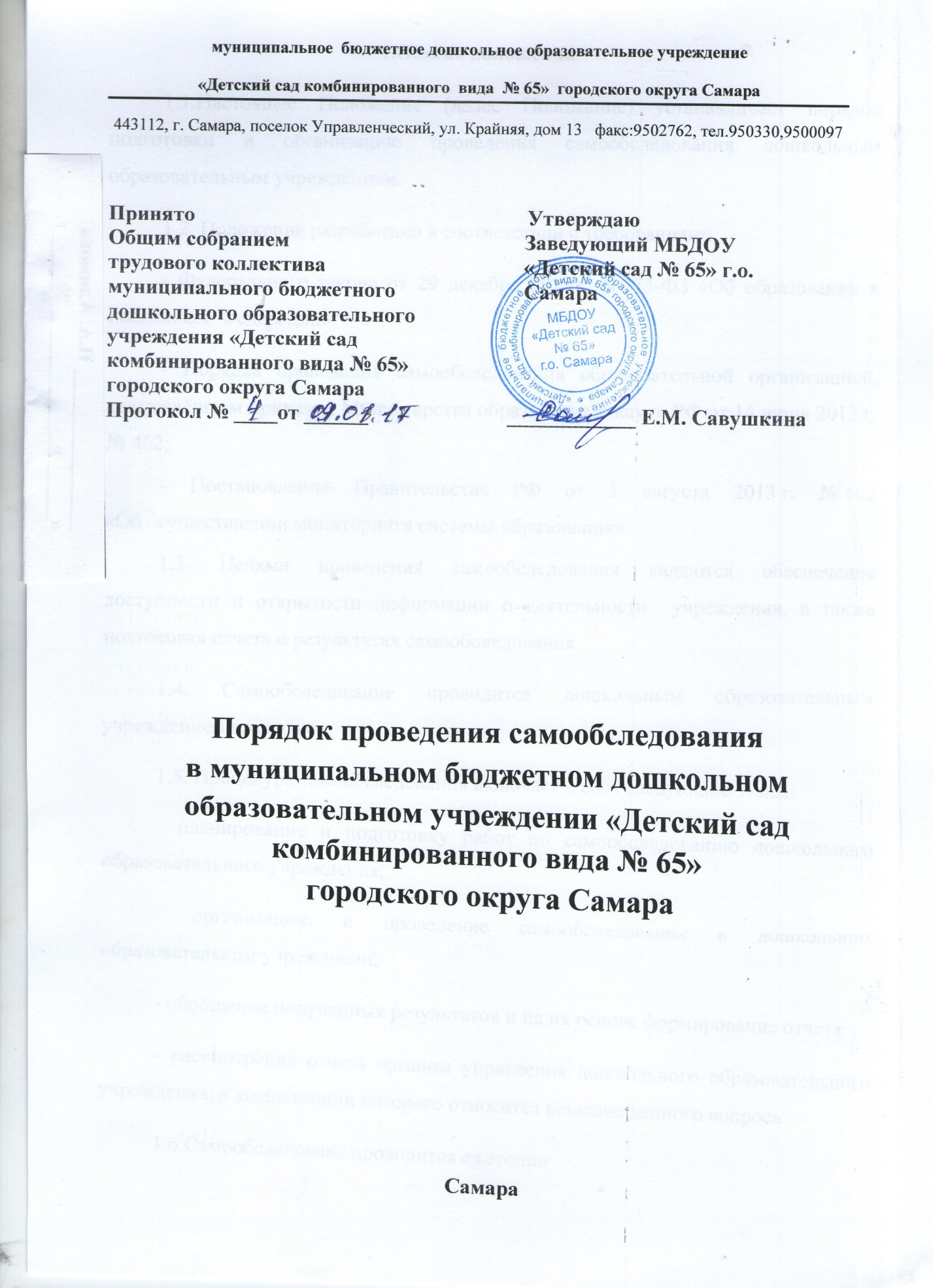 1.Общие положения1.1.Настоящее Положение (далее Положение) устанавливает порядок подготовки и организацию проведения самообследования дошкольным образовательным учреждением. 1.2. Положение разработано в соответствии с требованиями:- Федерального закона от 29 декабря . N 273-ФЗ «Об образовании в Российской Федерации»;- Порядка проведения самообследования образовательной организацией, утверждённым приказом Министерства образования и науки РФ от 14 июня . № 462;- Постановления Правительства РФ от 5 августа . № 662
«Об осуществлении мониторинга системы образования».1.3. Целями проведения самообследования являются обеспечение доступности и открытости информации о деятельности  учреждения, а также подготовка отчета о результатах самообследования.1.4. Самообследование проводится дошкольным образовательным учреждением ежегодно.1.5. Процедура самообследования включает в себя следующие этапы:- планирование и подготовку работ по самообследованию дошкольного образовательного учреждения;   - организацию и проведение самообследования в дошкольном образовательном учреждении;- обобщение полученных результатов и на их основе формирование отчета;- рассмотрение отчета органом управления дошкольного образовательного учреждения, к компетенции которого относится решение данного вопроса.1.6.Самообследоване проводится ежегодно2.Планирование и подготовка работпо самообследованию МБДОУ «Детский сад № 65» г.о. Самара2.1. Процедура самообследования включает в себя следующие этапы:планирование и подготовку работ по самообследованию организации;организацию и проведение самообследования в организации;обобщение полученных результатов и на их основе формирование отчета;рассмотрение отчета органом управления организации, к компетенции которого относится решение данного вопроса.2.2. Сроки, форма проведения самообследования, состав лиц, привлекаемых для его проведения, определяются организацией самостоятельно.2.3.  В процессе самообследования проводится оценка:образовательной деятельности, системы управления организации, содержания и качества подготовки обучающихся, организации учебного процесса,востребованности выпускников, качества кадрового, учебно-методического, библиотечно-информационного обеспечения, материально-технической базы, функционирования внутренней системы оценки качества образования, анализ показателей деятельности организации, подлежащей самообследованию, устанавливаемых федеральным органом исполнительной власти, осуществляющим функции по выработке государственной политики и нормативно-правовому регулированию в сфере образования.3.Обобщение результатов и формирование отчета3.1.   Результаты самообследования организации оформляются в виде отчета, включающего аналитическую часть и результаты анализа показателей деятельности организации, подлежащей самообследованию.3.2.  Отчет составляется по состоянию на 1 августа текущего года. 3.3.  Размещение отчета в информационно-телекоммуникационных сетях, в том числе на официальном сайте организации в сети "Интернет", и направление его учредителю осуществляются не 1 сентября текущего года.3.4.  Отчет подписывается руководителем организации и заверяется ее печатью.